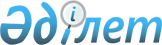 Об утверждении Правил осуществления правовой экспертизы проектов контрактов на недропользование
					
			Утративший силу
			
			
		
					Приказ Министра юстиции Республики Казахстан от 20 января 2015 года № 25. Зарегистрирован в Министерстве юстиции Республики Казахстан 30 января 2015 года № 10169. Утратил силу приказом Министра юстиции Республики Казахстан от 13 июня 2018 года № 923 (вводится в действие с 29.06.2018)
      Сноска. Утратил силу приказом Министра юстиции РК от 13.06.2018 № 923 (вводится в действие с 29.06.2018).
      В соответствии с пунктом 4 статьи 26 Закона Республики Казахстан от 24 июня 2010 года "О недрах и недропользовании", а также подпунктом 3) пункта 2 статьи 7 Закона Республики Казахстан от 18 марта 2002 года "Об органах юстиции", ПРИКАЗЫВАЮ:
      1. Утвердить прилагаемые Правила осуществления правовой экспертизы проектов контрактов на недропользование.
      2. Департаменту по защите имущественных прав государства Министерства юстиции Республики Казахстан обеспечить:
      1) государственную регистрацию настоящего приказа и официальное опубликование в периодических печатных изданиях и в информационно-правовой системе "Әділет" в течение 10 календарных дней после его государственной регистрации;
      2) размещение на Интернет-ресурсе Министерства юстиции Республики Казахстан;
      3. Контроль за исполнение настоящего приказа возложить на Ответственного секретаря Министерства юстиции Республики Казахстан Бекетаева М.Б.
      4. Настоящий приказ вводится в действие по истечении десяти календарных дней со дня его первого официального опубликования. Правила
осуществления правовой экспертизы проектов
контрактов на недропользование
1. Общие положения
      1. Настоящие Правила определяют порядок проведения правовой экспертизы проекта контракта на недропользование.
      2. В настоящих Правилах применяются следующие термины и определения:
      1) проект контракта на недропользование - проект договора между компетентным органом или уполномоченным органом по изучению и использованию недр или местным исполнительным органом области, города республиканского значения, столицы и физическим и (или) юридическим лицом на проведение отдельных видов операций по недропользованию;
      2) недропользователь - физическое или юридическое лицо, обладающее в соответствии с настоящим Законом правом на проведение операций по недропользованию;
      3) компетентный орган - центральный исполнительный орган, осуществляющий реализацию от имени Республики Казахстан прав, связанных с заключением и исполнением контрактов на разведку, добычу, совмещенную разведку и добычу, за исключением контрактов на разведку, добычу общераспространенных полезных ископаемых, определяемый Правительством Республики Казахстан, если иное не установлено законами Республики Казахстан и актами Президента Республики Казахстан;
      4) правовая экспертиза – осуществляемая в целях проверки проекта контракта на соответствие требованиям законодательства Республики Казахстан и положениям модельного контракта на недропользование утвержденный компетентным органом (далее - модельный контракт) и Законом Республики Казахстан "О недрах и недропользовании" (далее - Закон);
      5) модельный контракт - типовой контракт, в котором отражаются особенности отдельных видов контрактов, проведение отдельных видов операций по недропользованию, и используемый в качестве основы при разработке проектов контрактов.
      Иные термины и определения, применяемые в настоящих Правилах, соответствуют терминам и определениям, используемым в Законе.
      3. Правовая экспертиза проекта контракта на недропользование проводится Министерством юстиции, а по общераспространенным полезным
      3. Правовая экспертиза проекта контракта на недропользование проводится Министерством юстиции, а по общераспространенным полезным ископаемым территориальными органами юстиции области, города республиканского значения и столицы.
      4. Правовая экспертиза проектов контрактов на недропользование осуществляется в течение тридцати календарных дней со дня поступления полного пакета документов. 2. Порядок проведения правовой экспертизы проектов контрактов
      5. Для проведения правовой экспертизы проектов контрактов на проведение работ по разведке, добыче, а также совмещенной разведке и добыче полезных ископаемых, компетентный орган представляет в Министерство юстиции РК, а местный исполнительный орган области, города республиканского значения, столицы в соответствующий территориальный орган  юстиции области, города республиканского значения и столицы, пакет документов, включающий:
      1) копию соглашения о конфиденциальности при приобретении геологической информации с приложенным расчетом суммы исторических затрат на государственном и русском языках;
      2) проект рабочей программы;
      3) письмо с компетентного органа о продлении срока для рассмотрения проекта контракта, в случае истечения сроков для заключения контракта, установленных Законом;
      4) геологический или горный отвод в зависимости от вида контракта;
      5) проект контракта на государственном и русском языках;
      6) сопроводительное письмо компетентного органа или местного исполнительного органа области, города республиканского значения, столицы о признании лица победителем конкурса или указывающее на обладание лица правом на прямые переговоры на получение права недропользования;
      7) копии квитанций об уплате подписного бонуса и уплаты суммы приобретении геологической информации исторических затрат;
      8) копию протокола рабочей группы компетентного органа или местного исполнительного органа области, города республиканского значения, столицы по ведению переговоров по условиям контракта;
      9) копию конкурсного предложения победителя тендера, заявки победителя аукциона и протокола аукциона или копию протокола прямых переговоров, заверенных компетентным органом или местным исполнительным органом на государственном и русском языках.
      6. Отсутствие документов, указанных в пункте 5 Настоящих правил является основанием для отказа в проведении правовой экспертизы проекта Контракта.
      7. Правовая экспертиза проектов контрактов на разведку, добычу, совмещенную разведку и добычу полезных ископаемых проводится по следующим требованиям:
      1) соответствие Конституции Республики Казахстан, Закону и иным нормативным правовым актам Республики Казахстан и ратифицированным международным договорам;
      2) соответствие положений проекта контракта утвержденному модельному контракту, а также представленному пакету документов.
      8. Результатом проведения правовой экспертизы проектов контрактов на недропользование является положительное либо отрицательное заключение, которое оформляется в виде экспертного заключения правовой экспертизы.
      9. Заключение по результатам проведенной правовой экспертизы проекта контракта на недропользование подписывается уполномоченным лицом, и направляется в адрес компетентного органа или местного исполнительного органа области, города республиканского значения, столицы.
      10. При повторном представлении, доработанный проект контракта на недропользование на правовую экспертизу рассматривается в срок не превышающий тридцати календарных дней со дня его поступления. Пакет документов указанных в пункте 5 Правил не вносится.
      11. В соответствии со статьей 62 Закона, при несогласии с замечаниями правовой экспертизы лицо, претендующее на заключение контракта на недропользование, вправе направить свои мотивированные возражения в компетентный орган или местный исполнительный орган области, города республиканского значения, столицы для их рассмотрения на согласительной комиссии.
					© 2012. РГП на ПХВ «Институт законодательства и правовой информации Республики Казахстан» Министерства юстиции Республики Казахстан
				
Министр
Имашев Б.
"СОГЛАСОВАНО"
Министр энергетики
Республики Казахстан
__________ Школьник В.С.
от 23 января 2015 года
"СОГЛАСОВАНО"
Министр по инвестициям
и развитию Республики Казахстан
__________ Исекешев А.О.
от 27 января 2015 годаУтверждено
приказом Министра юстиции
Республики Казахстан
от 20 января 2015 года № 25